MATEMATIKAPozdravljeni učenci. Zaključujemo 7. Poglavje o štirikotnikih. Sledi samo še utrjevanje in preverjanje vašega znanja.SREDA27. 5. 2020 – PREVERJANJE ZNANJA  »Zapis v zvezek«: PREVERI, ALI ZNAŠV zvezek rešite naloge PREVERI, ALI ZNAŠ  iz učbenika na strani 233.Preverite rešitve: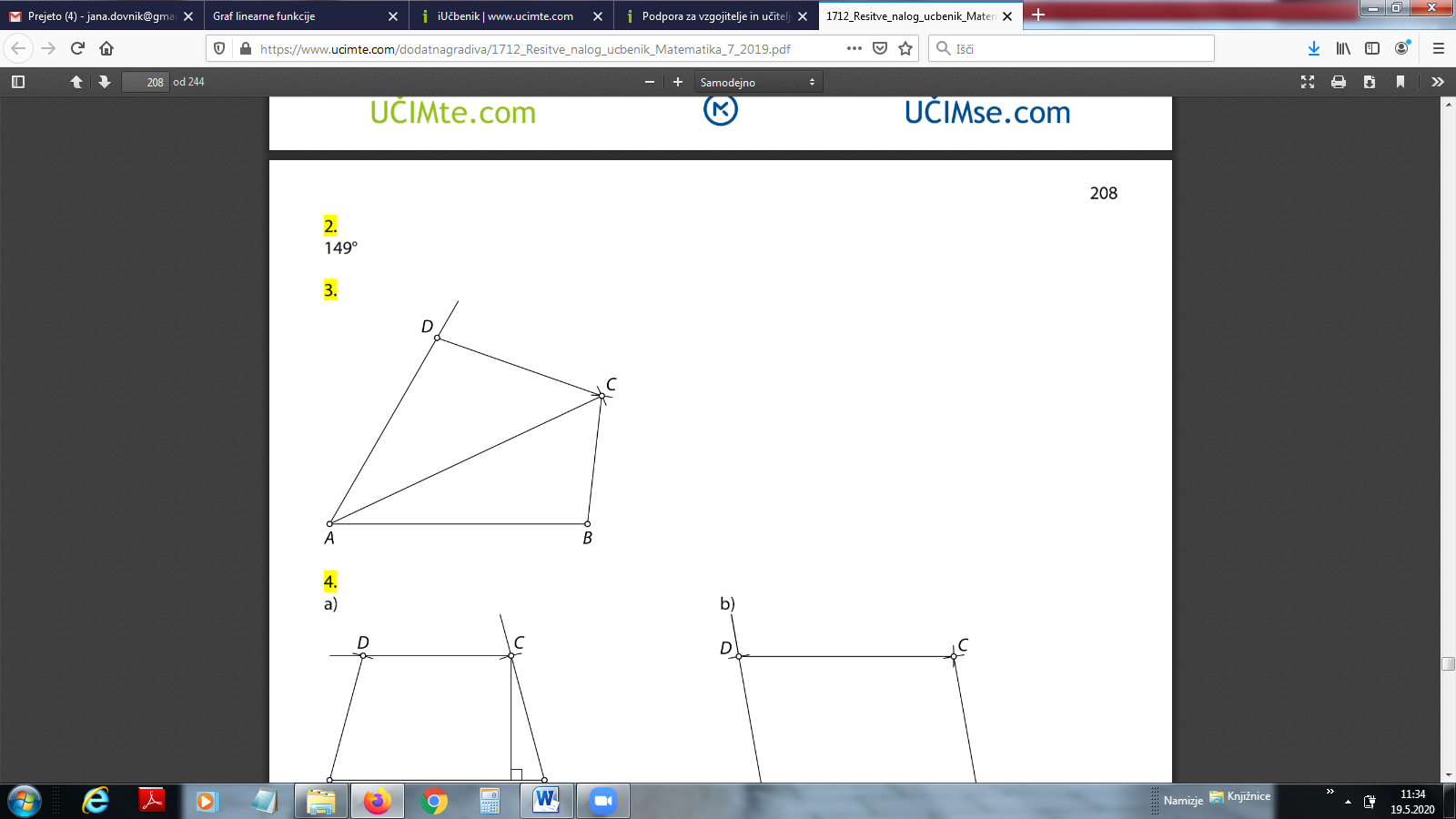 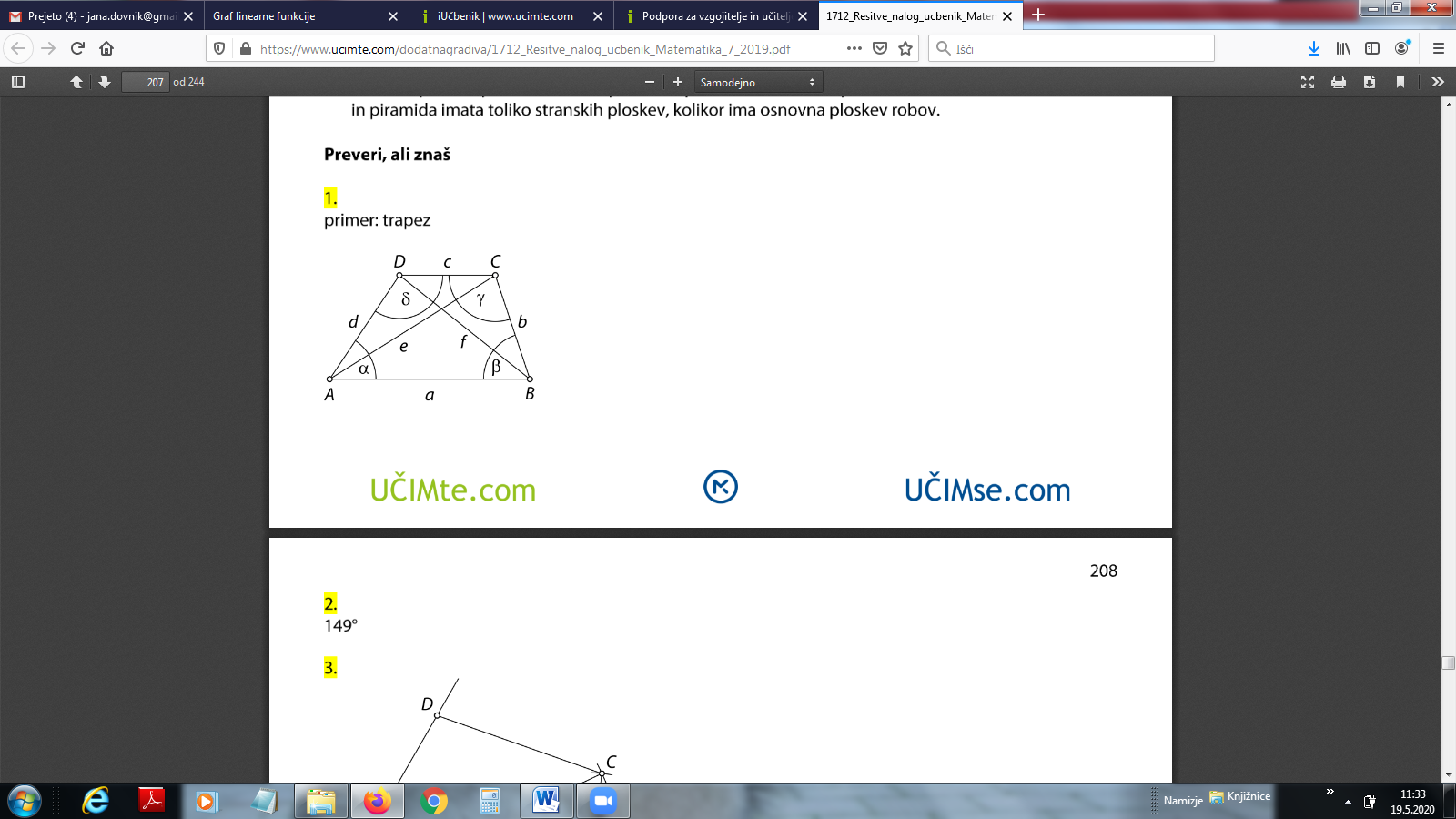 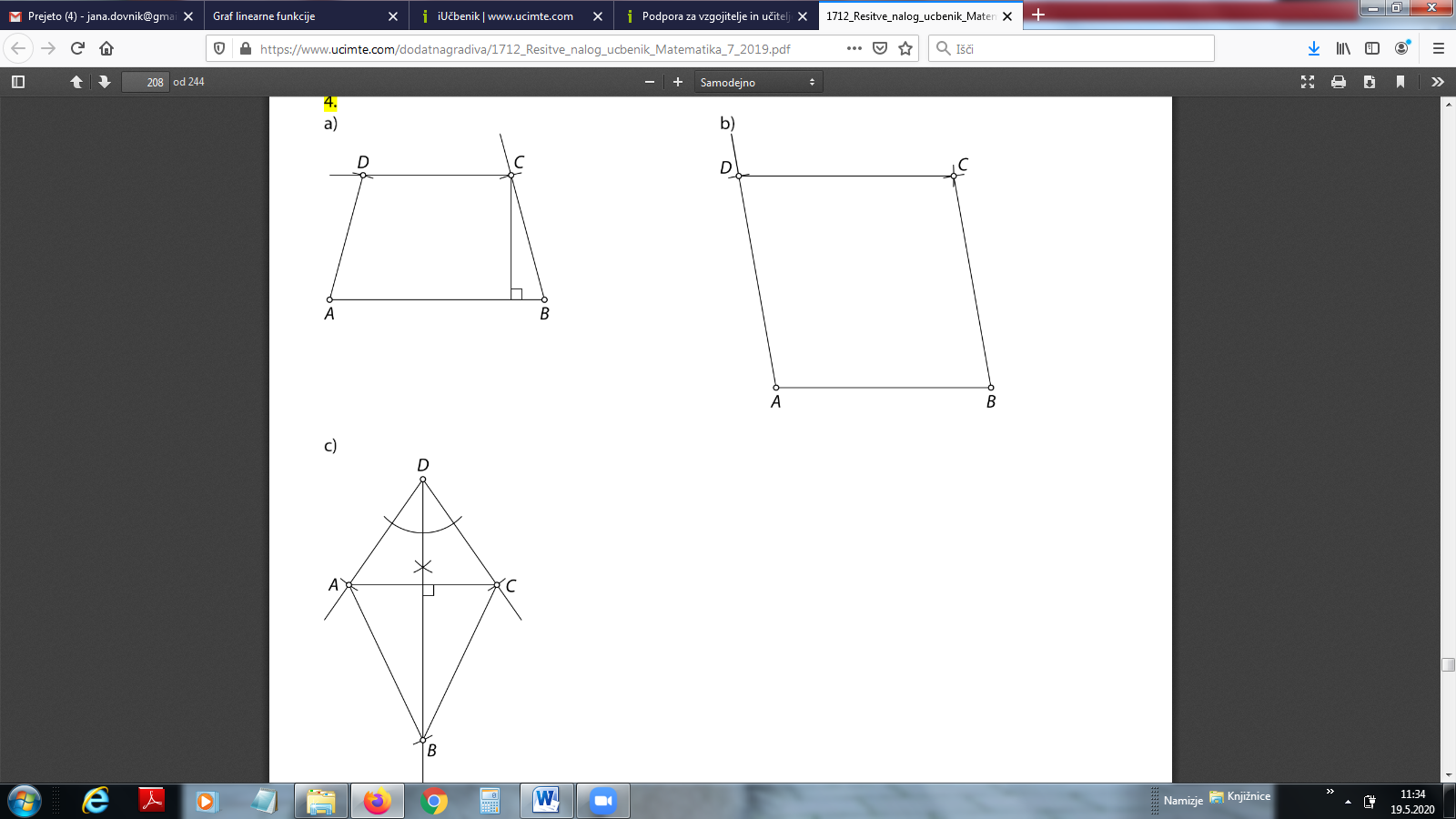 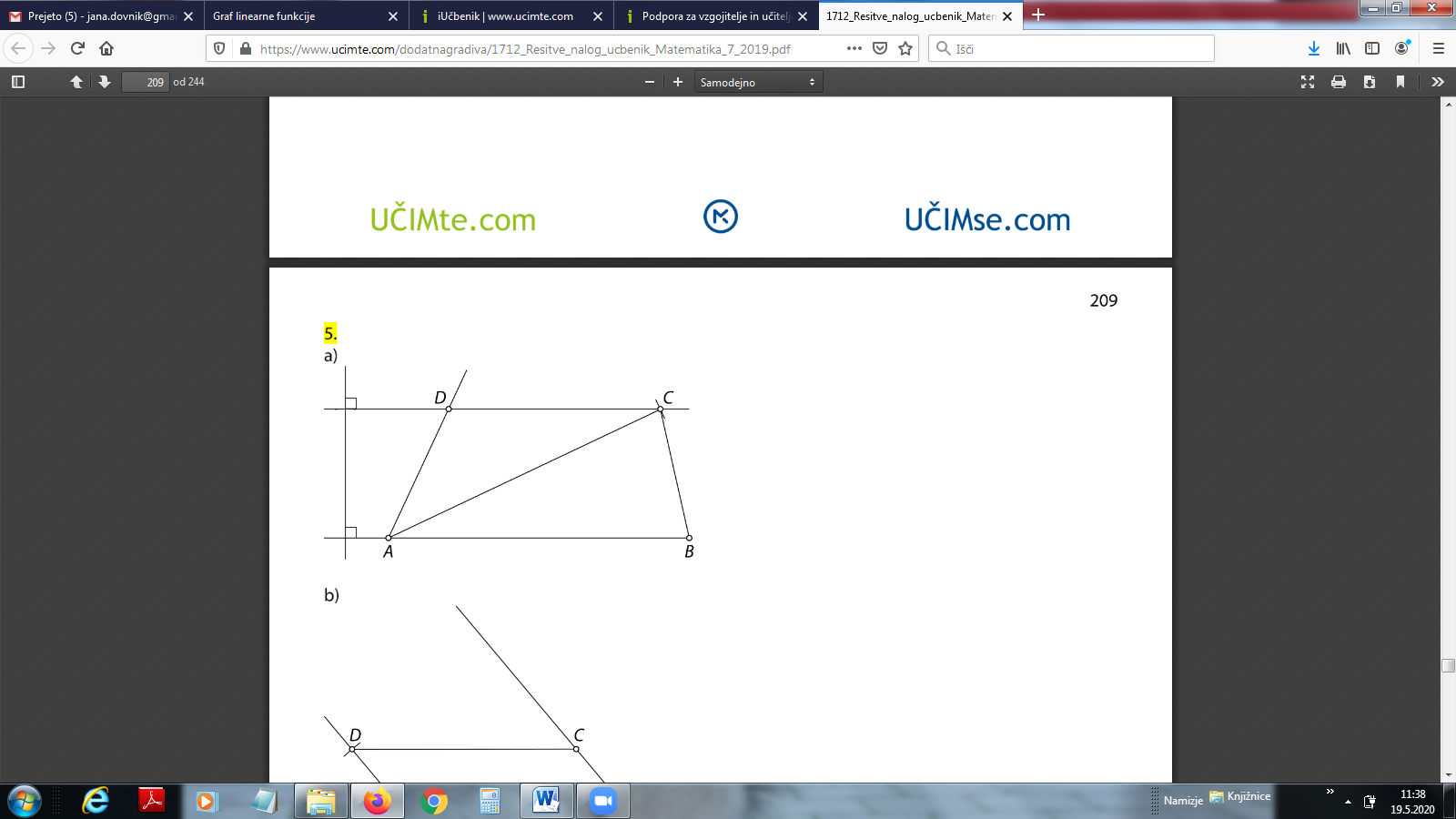 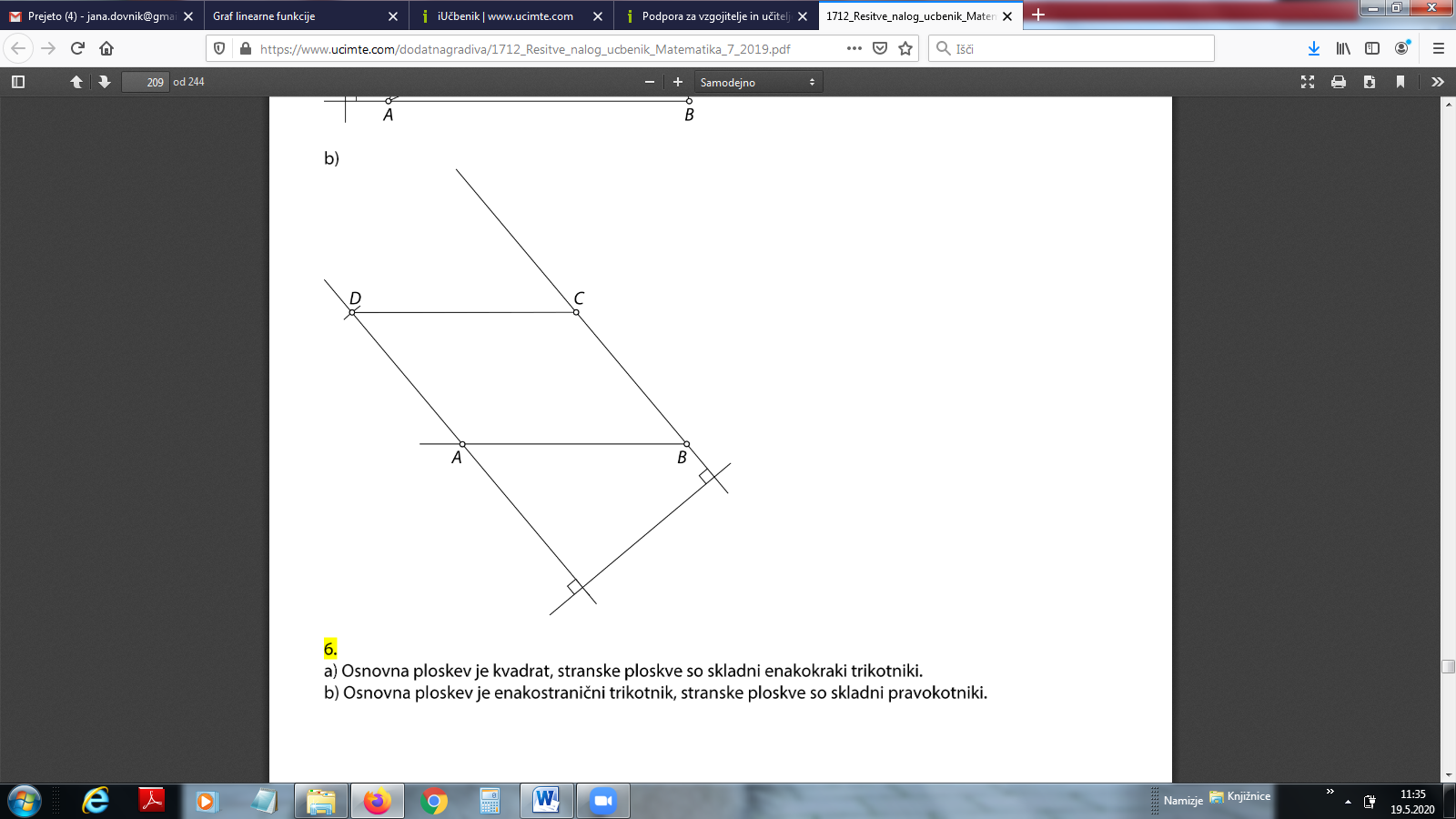 Če koga zanima, naj preštudira še Zanimivost.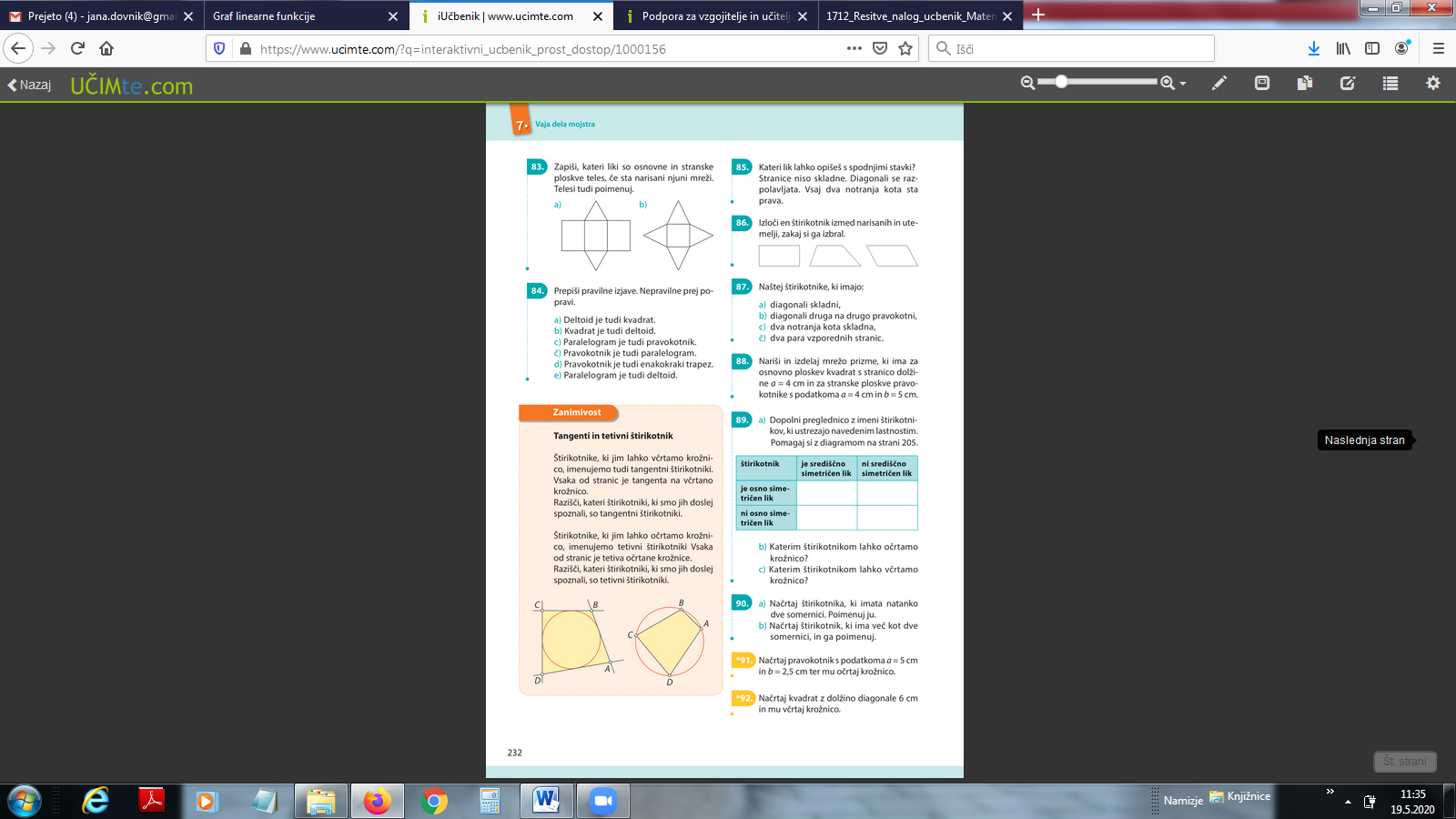 Ostanite zdravi.jana.dovnik@gmail.com